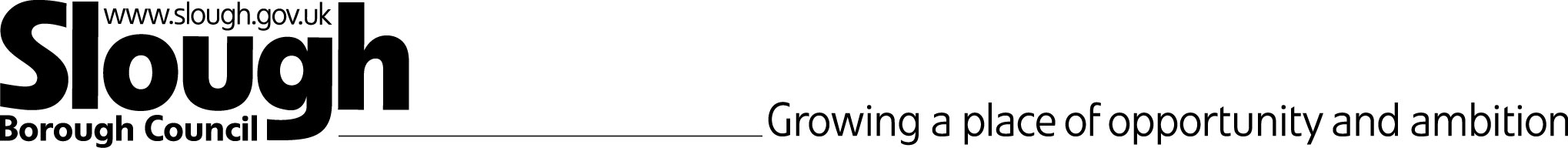 PENALTY NOTICE PROFORMA Request for SBC to issue a Fine (Penalty Notice) or Warning of fineSCHOOLS – It is mandatory to complete the form completely and accurately. Failure to do so will result in the form being returned. School Name:School Name:School Name:School Name:School Name:School Name:Pupil Details:Year group:Year group:Date of Birth:Date of Birth:Ethnicity:NameNameNameNameNameNameAddressAddressAddressAddressAddressAddressParent/Carer details (1):Parent/Carer details (1):Mr, Mrs, Miss, Ms, other – please specifyMr, Mrs, Miss, Ms, other – please specifyMr, Mrs, Miss, Ms, other – please specifyMr, Mrs, Miss, Ms, other – please specifyName (must include first name and surname in full of parent/carer)Name (must include first name and surname in full of parent/carer)Name (must include first name and surname in full of parent/carer)Name (must include first name and surname in full of parent/carer)Name (must include first name and surname in full of parent/carer)Name (must include first name and surname in full of parent/carer)Address (if different to above-by completing this parents’ details you are confirming that, aside from PR, the parent is actively involved in the child’s school attendance)Address (if different to above-by completing this parents’ details you are confirming that, aside from PR, the parent is actively involved in the child’s school attendance)Address (if different to above-by completing this parents’ details you are confirming that, aside from PR, the parent is actively involved in the child’s school attendance)Address (if different to above-by completing this parents’ details you are confirming that, aside from PR, the parent is actively involved in the child’s school attendance)Address (if different to above-by completing this parents’ details you are confirming that, aside from PR, the parent is actively involved in the child’s school attendance)Address (if different to above-by completing this parents’ details you are confirming that, aside from PR, the parent is actively involved in the child’s school attendance)Telephone numbers:  HomeTelephone numbers:  HomeParent/Carer details (2):Parent/Carer details (2):Mr, Mrs, Miss, Ms, other  – please specifyMr, Mrs, Miss, Ms, other  – please specifyMr, Mrs, Miss, Ms, other  – please specifyMr, Mrs, Miss, Ms, other  – please specifyName (must include first name in full of parent/carer)Name (must include first name in full of parent/carer)Name (must include first name in full of parent/carer)Name (must include first name in full of parent/carer)Name (must include first name in full of parent/carer)Name (must include first name in full of parent/carer)Address (if different to above-by completing this parents details you are confirming that, aside from PR,  the parent is actively involved in the child’s school attendance)Address (if different to above-by completing this parents details you are confirming that, aside from PR,  the parent is actively involved in the child’s school attendance)Address (if different to above-by completing this parents details you are confirming that, aside from PR,  the parent is actively involved in the child’s school attendance)Address (if different to above-by completing this parents details you are confirming that, aside from PR,  the parent is actively involved in the child’s school attendance)Address (if different to above-by completing this parents details you are confirming that, aside from PR,  the parent is actively involved in the child’s school attendance)Address (if different to above-by completing this parents details you are confirming that, aside from PR,  the parent is actively involved in the child’s school attendance)Telephone numbers:  HomeTelephone numbers:  Home                                   Mobile                                   MobilePLEASE SELECT ONE and attach a copy of the attendance certificate in both cases:PN WARNING  REQUEST                  10 unauthorised sessions of absence over a 12 week period. Provide details of any relevant information and interventions taken by school if applicablePN (FINE)  REQUEST                       Dates of absence: ………………………………………………………………..10 consecutive sessions of unauthorised absence, code G. Please attach copy of  “leave of absence” request completed by parent/sPLEASE SELECT ONE and attach a copy of the attendance certificate in both cases:PN WARNING  REQUEST                  10 unauthorised sessions of absence over a 12 week period. Provide details of any relevant information and interventions taken by school if applicablePN (FINE)  REQUEST                       Dates of absence: ………………………………………………………………..10 consecutive sessions of unauthorised absence, code G. Please attach copy of  “leave of absence” request completed by parent/sPLEASE SELECT ONE and attach a copy of the attendance certificate in both cases:PN WARNING  REQUEST                  10 unauthorised sessions of absence over a 12 week period. Provide details of any relevant information and interventions taken by school if applicablePN (FINE)  REQUEST                       Dates of absence: ………………………………………………………………..10 consecutive sessions of unauthorised absence, code G. Please attach copy of  “leave of absence” request completed by parent/sPLEASE SELECT ONE and attach a copy of the attendance certificate in both cases:PN WARNING  REQUEST                  10 unauthorised sessions of absence over a 12 week period. Provide details of any relevant information and interventions taken by school if applicablePN (FINE)  REQUEST                       Dates of absence: ………………………………………………………………..10 consecutive sessions of unauthorised absence, code G. Please attach copy of  “leave of absence” request completed by parent/sPLEASE SELECT ONE and attach a copy of the attendance certificate in both cases:PN WARNING  REQUEST                  10 unauthorised sessions of absence over a 12 week period. Provide details of any relevant information and interventions taken by school if applicablePN (FINE)  REQUEST                       Dates of absence: ………………………………………………………………..10 consecutive sessions of unauthorised absence, code G. Please attach copy of  “leave of absence” request completed by parent/sPLEASE SELECT ONE and attach a copy of the attendance certificate in both cases:PN WARNING  REQUEST                  10 unauthorised sessions of absence over a 12 week period. Provide details of any relevant information and interventions taken by school if applicablePN (FINE)  REQUEST                       Dates of absence: ………………………………………………………………..10 consecutive sessions of unauthorised absence, code G. Please attach copy of  “leave of absence” request completed by parent/sDeclaration: I confirm that the details contained on this form are true to the best of my knowledge and belief.Declaration: I confirm that the details contained on this form are true to the best of my knowledge and belief.Declaration: I confirm that the details contained on this form are true to the best of my knowledge and belief.Declaration: I confirm that the details contained on this form are true to the best of my knowledge and belief.Declaration: I confirm that the details contained on this form are true to the best of my knowledge and belief.Declaration: I confirm that the details contained on this form are true to the best of my knowledge and belief.Signed (Headteacher):Signed (Headteacher):Signed (Headteacher):Signed (Headteacher):Please print name:Please print name:Completed by (school attendance): Completed by (school attendance): Completed by (school attendance): Completed by (school attendance): Please print name:Please print name:Date:Date:Date:Date:LA Office Use;LA Office Use;LA Office Use;LA Office Use;LA Office Use;LA Office Use;Signed (Attendance/CME Officer at SBC):Signed (Attendance/CME Officer at SBC):Signed (Attendance/CME Officer at SBC):Signed (Attendance/CME Officer at SBC):Please print name:Please print name:Date:Date:Date:Date: